Section 91 LicenceApplication under the Threatened Species Conservation Act 1995 to harm or pick a threatened species, population or ecological community* or damage habitat.N.B: Provision of a species impact statement is a statutory requirement of a licence application if the action is proposed on critical habitat.The provision of information addressing items 12 to 17 is a statutory requirement of a licence application if the action proposed is not on land that is critical habitat. Information addressing any of the questions below must be attached to the application.N.B: The Chief Executive must determine whether the action proposed is likely to significantly affect threatened species, populations or ecological communities, or their habitats. To enable this assessment the Applicant is required to address items 18 to 24. Any additional information referred to in addressing these items must be attached to the application.Important information for the applicantProcessing times and feesThe Threatened Species Conservation Act 1995 provides that the Chief Executive must make a decision on the licence application within 120 days where a species impact statement (SIS) has been received. No timeframes have been set for those applications which do not require a SIS. The Chief Executive will assess your application as soon as possible. You can assist this process by providing clear and concise information in your application.Applicants may be charged a processing fee. The Chief Executive is required to advise prospective applicants of the maximum fee payable before the licence application is lodged. Therefore, prospective applicants should contact the Office of Environment and Heritage (OEH) prior to submitting a licence application.A $30 licence application fee must accompany a licence application.Protected fauna and protected native plants*Licensing provisions for protected fauna and protected native plants are contained within the National Parks and Wildlife Act 1974. However, a Section 91 Licence may be extended to include protected fauna and protected native plants when these will be affected by the action.If you are applying for a licence to cover both threatened and protected species please provide the information requested in Item 10 as well as a list of protected species and details of the number of individuals animals or proportion and type of plant material which are likely to be harmed or picked.Request for additional informationThe Chief Executive may, after receiving the application, request additional information necessary for the determination of the licence application.Species impact statementWhere the application is not accompanied by a species impact statement (SIS), the Chief Executive may decide, following an initial assessment of your application, that the action proposed is likely to have a significant effect on threatened species, populations or ecological communities, or their habitats. In such cases, the Threatened Species Conservation Act 1995 requires that the applicant submit a SIS. Following initial review of the application, the Chief Executive will advise the applicant of the need to prepare a SIS.Chief Executive’s requirements for a species impact statementPrior to the preparation of a SIS, a request for Chief Executive’s requirements must be forwarded to the relevant OEH Office. The SIS must be prepared in accordance with section 109 and 110 of the TSC Act and must comply with any requirements notified by the Chief Executive of Office of Environment and Heritage (OEH).Disclosure of Personal Information in the Public Register of s91 LicencesThe Public Register provides a list of licence applications and licences granted. A person about whom personal information is contained in a public register may request that the information is removed or not placed on the register as publicly available. Copies of all applications and licences issued under section 91 and certificates issued under section 95 of the Act are available on the OEH website at Public register of section 91 applications, licences and certificates or in hardcopy form from The Librarian, Office of Environment and Heritage, 59 Goulburn St, Sydney.CertificatesIf the Chief Executive decides, following an assessment of your application, that the proposed action is not likely to significantly affect threatened species, populations or ecological communities, or their habitats, a Section 91 Licence is not required and the Chief Executive must, as soon as practicable after making the determination, issue the applicant with a certificate to that effect.N.B: An action that is not required to be licensed under the Threatened Species Conservation Act 1995, may require licensing under the National Parks and Wildlife Act 1974, if it is likely to affect protected fauna or protected native plants.I confirm that the information contained in this application is correct. I hereby apply for a licence under the provisions of Section 91 of the Threatened Species Conservation Act 1995.For more information or to lodge this form, contact the nearest branch of OEH’s Regional Operations Group:Office of Environment and Heritage (NSW)  1232Phone: 131 555 () Fax: 9995 5999 Email: info@environment.nsw.gov.auApril 2016OEH 2016/0239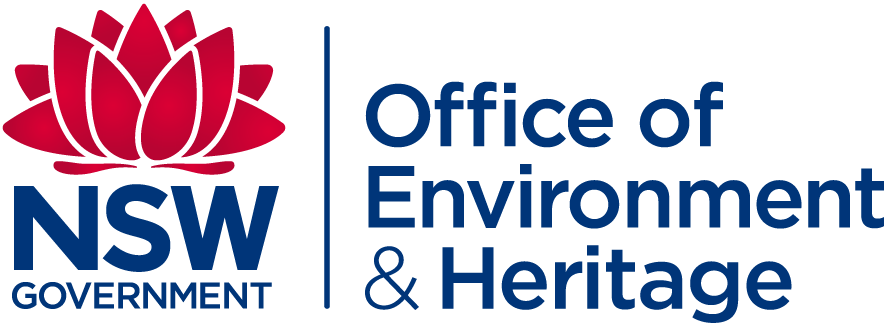 Applicant’s name ^:(if additional persons require authorisation by this licence, please attach details of names and addresses)Australian Business Number (ABN):Organisation name and position of applicant ^:(if applicable)Postal address ^:Telephone ^:B.H.A.H.Location of the action (including grid reference and local government area and delineated on a map). Full description of the action and its purpose (e.g. environmental assessment, development, etc.)Details of the area to be affected by the action (in hectares).Duration and timing of the action (including staging, if any).Is the action to occur on land declared as critical habitat*? 
(tick appropriate box)       Yes    NoThreatened species, populations or ecological communities to be harmed or picked.Scientific name Common name(if known)Conservation status(i.e. critically endangered, endangered or vulnerable)Details ofnumber of individual animals, or proportion and type of plant material (e.g. fertile branchlets for herbarium specimens or whole plants or plant parts)Species impact: (please tick appropriate box)For action proposed on land declared as critical habtat orFor action proposed on land not declared as critical habitat.a species impact statement (SIS) is attached       Yes    NoItems 12 to 25 have been addressed              Yes    NoDescribe the type and condition of habitats in and adjacent to the land to be affected by the action.Provide details of any known records of a threatened species in the same or similar known habitats in the locality (include reference sources).Provide details of any known or potential habitat for a threatened species on the land to be affected by the action (include reference sources).Provide details of the amount of such habitat to be affected by the action proposed in relation to the known distribution of the species and its habitat in the locality.Provide an assessment of the likely nature and intensity of the effect of the action on the lifecycle and habitat of the species.Provide details of possible measures to avoid or ameliorate the effect of the action.In the case of a threatened species, whether the action proposed is likely to have an adverse effect on the life cycle of the species such that a viable local population of the species is likely to be placed at risk of extinction.In the case of an endangered population, whether the action proposed is likely to have an adverse effect on the life cycle of the species that constitutes the endangered population such that a viable local population of the species is likely to be placed at risk of extinction.In the case of an endangered ecological community or critically endangered ecological community, whether the action proposed: (i) is likely to have an adverse effect on the extent of the ecological community such that its local occurrence is likely to be placed at risk of extinction, or(ii) is likely to substantially and adversely modify the composition of the ecological community such that its local occurrence is likely to be placed at risk of extinction.In relation to the habitat of a threatened species, population or ecological community: (i) the extent to which habitat is likely to be removed or modified as a result of the action proposed, and(ii) whether an area of habitat is likely to become fragmented or isolated from other areas of habitat as a result of the proposed action, and(iii) the importance of the habitat to be removed, modified, fragmented or isolated to the long-term survival of the species, population or ecological community in the locality.Whether the action proposed is likely to have an adverse effect on critical habitat (either directly or indirectly).Whether the action proposed is consistent with the objectives or actions of a recovery plan or threat abatement plan.Whether the action proposed constitutes or is part of a key threatening process or is likely to result in the operation of, or increase the impact of, a key threatening process.Applicant’s name (Please print)Applicant’s position and organisation (if relevant)(Please print)Applicant's signatureDateGreater SydneyPO Box 644Parramatta NSW 2124Phone: 02 9995 5000Hunter and Central CoastPO Box 1002Dangar NSW 2309Phone: 02 6651 5946IllawarraPO Box 513Wollongong NSW 2500Phone: 02 4224 4150North east24 Moonee StreetCoffs Harbour NSW 2450Phone: 02 6651 5946North westPO Box 2111Dubbo NSW 2830Phone: 02 6883 5300South eastPO Box 733 Queanbeyan NSW 2620Phone: 02 6229 7188South westPO Box 544Albury NSW 2640Phone: 02 6022 0600